Witam serdecznie.Ćwiczenie mowy opowieściowej.1.Co tu się dzieje?-wytnij obrazki,-przyklej do kartki,-buduj ustnie zdania,-opowiedz, co dzieje się na każdej ilustracji?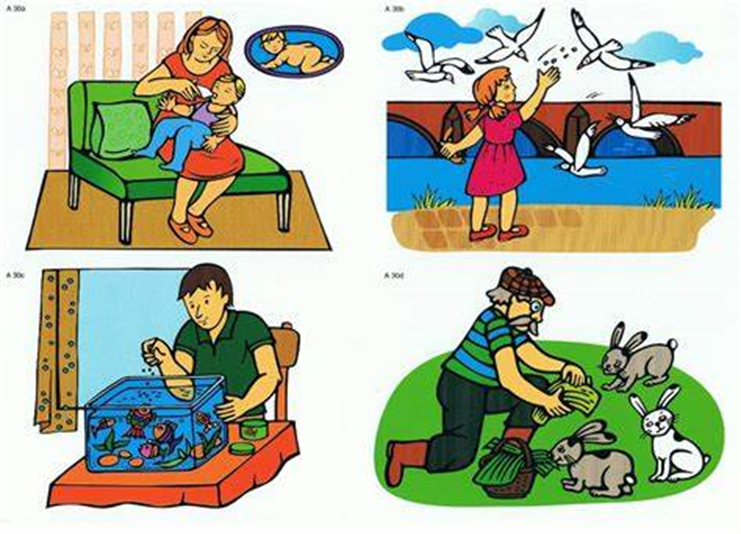 2.Na palcu zabaw.-dorosły czyta dziecku.Dzieci wyszły na plac zabaw. Zobacz , co się tu dzieje? Spójrz na chłopców i dziewczynki.-dziecko wycina obrazek,-dziecko przykleja obrazek na dużą kartkę,-opowiedz, jak dzieci bawią się na placu zabaw?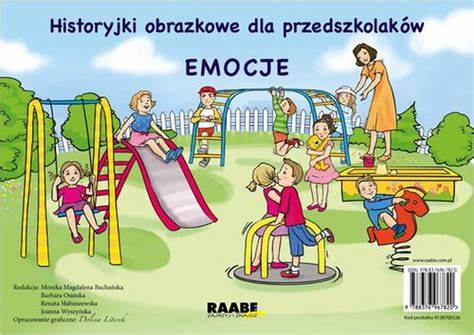 Brawo!Pozdrawiam.Logopeda.